MČ Praha - Březiněves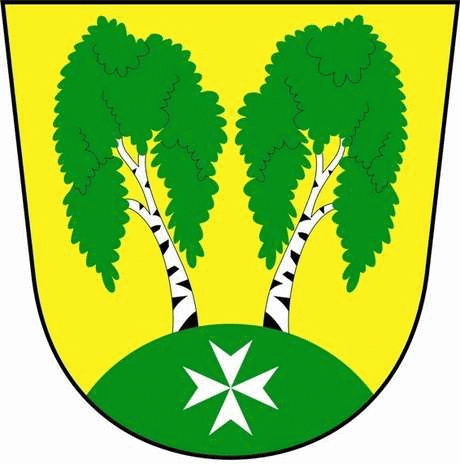 U Parku 140/3, 182 00 Praha 8Program zasedání  Zastupitelstva MČ Praha – Březiněves
										Číslo:                   10	Datum :  15.06.2015S V O L Á V Á Mzasedání Zastupitelstva MČ Praha – Březiněvesna den 22. 6. 2015od 17:30 hod. do kanceláře starostyNavržený program:	1)	Výsledky výběrového řízení na zhotovitele podlimitní veřejné zakázky na stavební práce 
	podle § 27, zák. č. 137/2006 Sb., o veřejných zakázkách v platném znění (otevřené 
	řízení), na akci „Přístavba mateřské školy MČ Praha – Březiněves“. 2)	Různé. 	           Ing. Jiří Haramul             starosta MČ Praha – Březiněves